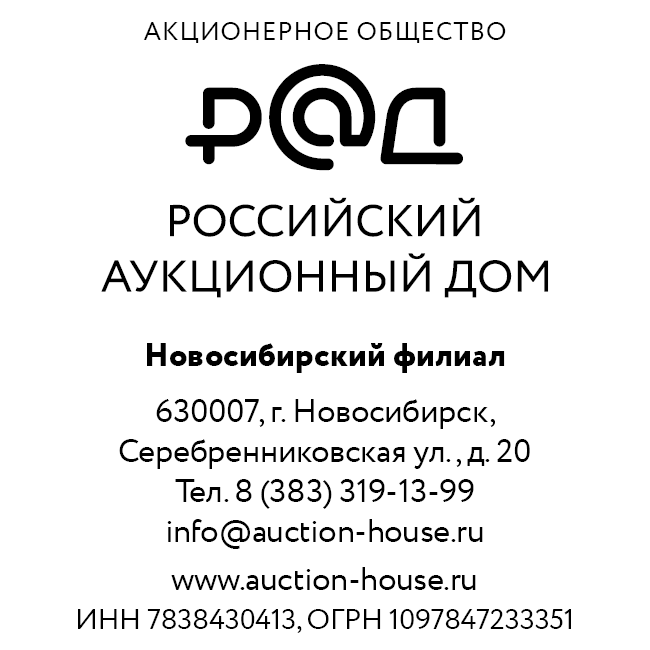 ____________________№_____________________По принадлежности вопросов: - Бухгалтерско-экономической службе, - Департаменту по информационной политике, - Департаменту по организации и сопровождению торговОб изменении даты подведения итогов аукционов, РАД-268464, РАД-268463, РАД-268386, РАД-268387:- Перенести дату подведения итогов аукциона РАД-268463 на 06.10.2021 г., прием заявок установи установить до 04.10.2021 включительно (18.00 МСК), прием задатков до 05.10.2021 г., включительно (18.00 МСК);- Перенести дату подведения итогов аукциона РАД-268464 на 08.10.2021 г., прием заявок установи установить до 06.10.2021 включительно (18.00 МСК), прием задатков до 07.10.2021 г., включительно (18.00 МСК);- Перенести дату подведения итогов аукциона РАД-268386 на 05.10.2021 г., прием заявок установи установить до 03.10.2021 включительно (18.00 МСК), прием задатков до 04.10.2021 г., включительно (18.00 МСК);- Перенести дату подведения итогов аукциона РАД-268387 на 07.10.2021 г., прием заявок установи установить до 05.10.2021 включительно (18.00 МСК), прием задатков до 06.10.2021 г., включительно (18.00 МСК).- Довести вышеизложенную информацию, до сведения Бухгалтерско-экономической службы, Департаменту по информационной политике, Департаменту по организации и сопровождению торгов по принадлежности вопросов в день направления настоящей служебной записки, путем направления его в виде электронного документа в адрес руководителя соответствующего структурного подразделения посредством электронной почты, а также на адрес: main@auction-house.ru.Контроль за исполнением оставляю за собой.Директор 											Л.И. КолтаковаНовосибирского филиала АО «РАД»